Powiatowy Urząd Pracy w Ostrołęce informuje o rozpoczęciu realizacji Programu Operacyjnego Wiedza Edukacja Rozwój 2014-2020 pn. „Aktywizacja osób młodych pozostających bez pracy w mieście Ostrołęka i powiecie ostrołęckim” w ramach Osi Priorytetowej I Osoby młode na rynku pracy, Działanie 1.1 Wsparcie osób młodych pozostających bez pracy na regionalnym rynku pracy, Poddziałanie 1.1.1 Wsparcie udzielane z Europejskiego Funduszu SpołecznegoProjekt skierowany jest do osób do 29 roku życia, które spełniają następujące warunki:są zarejestrowane w PUP jako bezrobotne,należą do I lub II profilu pomocy,nie uczestniczą w kształceniu formalnym w trybie dziennym,nie szkoliły się w okresie ostatnich 4 tygodni ze środków publicznych. W 2015 r. PUP w Ostrołęce planuje zaktywizować 387 osób bezrobotnych (197 kobiet/ 190 mężczyzn) zamieszkałych na terenie miasta Ostrołęki i powiatu ostrołęckiego, w tym m.in.:osoby długotrwale bezrobotne:poniżej 25 r.ż. – bezrobotne nieprzerwanie powyżej 6 miesięcy,powyżej 25 r.ż. – bezrobotne nieprzerwanie powyżej 12 miesięcy.niepełnosprawne,o niskich kwalifikacjach (posiadające wykształcenie na poziomie do średniego).Uczestnicy zostaną objęci kompleksowym wsparciem:usługi rynku pracy (IPD, pośrednictwo pracy, poradnictwo zawodowe) – 387 osób,staże – 342 osoby,jednorazowe środki na podjęcie działalności gospodarczej w wysokości do 21 000 zł – 40 osób,bony szkoleniowe – 5 osób.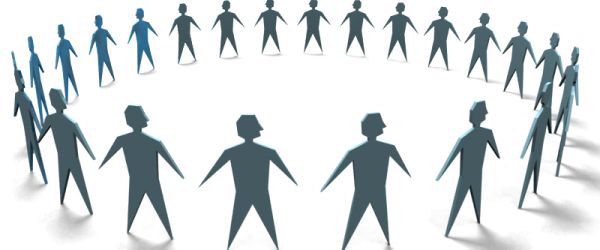 Rekrutacja uczestników rozpocznie się w marcu 2015 r. i będzie trwać do wyczerpania środków. Opierać się będzie o następujące kryteria:Przynależność do grupy docelowejZapotrzebowanie pracodawcówCałkowity budżet projektu wyniesie 3 495 200 zł.Projekt uwzględnia różnice między życiem kobiet i mężczyzn oraz kwestię zapewnienia dostępności dla osób z niepełnosprawnościami uznając zróżnicowane potrzeby, doświadczenie i priorytety.Osoby bezrobotne oraz pracodawców zainteresowanych współpracą z Powiatowym Urzędem Pracy w Ostrołęce zapraszamy do siedziby przy ul. 11 Listopada 68, 07-410 Ostrołęka,bądź odwiedzenia strony internetowej http://www.ostroleka.praca.gov.plW oddzielnych ogłoszeniach zostanie zamieszczona informacja odnośnie naboru na poszczególne formy wsparcia